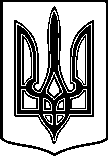 У К Р А Ї Н АТАРТАЦЬКА   СІЛЬСЬКА    РАДАЧЕЧЕЛЬНИЦЬКОГО  РАЙОНУ      ВІННИЦЬКОЇ   РАДИВ И К О Н А В Ч И Й       К О М І Т Е ТРІШЕННЯ № 1329.06.2017 року                                                                       Протокол № 7с.ТартакПро хід виконання делегованихповноважень виконкомомТартацької сільської ради за звітний період 2017 року.Відповідно до  Закону України „ Про місцеве самоврядування в Україні „  виконком сільської ради реалізує повноваження державної виконавчої влади :здійснення контролю за використанням земель, реалізація права власності на землю та землекористування , організація роботи щодо приватизації земель, ведення обліку громадян, які постійно проживають на території сільської ради, вчинення нотаріальних дій,реєстрація актів громадянського стану, питання соціально-економічного захисту населення , забезпечення надання державних допомог сім”ям з дітьми , субсидій.Так ,за  звітний період  2017  року виконавчим комітетом Тартацької сільськоїради постійно розглядались та вирішувались питання:оформлення права приватної власності на домоволодіння в селі,благоустрою села / проведено грейдерування доріг , наведено належний санітарний стану в селі, впорядковано кладовище /соціального захисту населення / всім учасникам бойових дій, інвалідам   війни завезено вугілля , ветеранам  війни та сім”ям загиблих  завезено продуктові набори до Дня Перемоги на загальну суму 3484 грн., проведено обстеження житлово- побутових умов проживання ветеранів війни/вчинено нотаріальних дій –  120,зареєстровано актів громадянського стану: народжень-  12, смерті- 19 ,шлюбів- 5.    виконком сільської ради    В И Р І Ш И В:Інформацію заступника сільського голови  по виконавчій роботі прийняти до відома. Виконкому сільської ради постійно слідкувати за наповненням тараціональним використанням сільського бюджету.Домогтися повного виконання прийнятих власних рішень від фізичних    та юридичних осіб.                                4. Забезпечувати виконання  вимог чинного законодавства з питань           соціального захисту  населення, законності правопорядку , охорони прав ,свобод та               інтересів громадян.Контроль за виконанням даного рішення  залишаю за собою .Сільський   голова :                                        В.В.Демченко 